Консультация для родителей «Создание музыкальной среды дома»Подготовила:  музыкальный руководитель Краснова Галина  Александровна 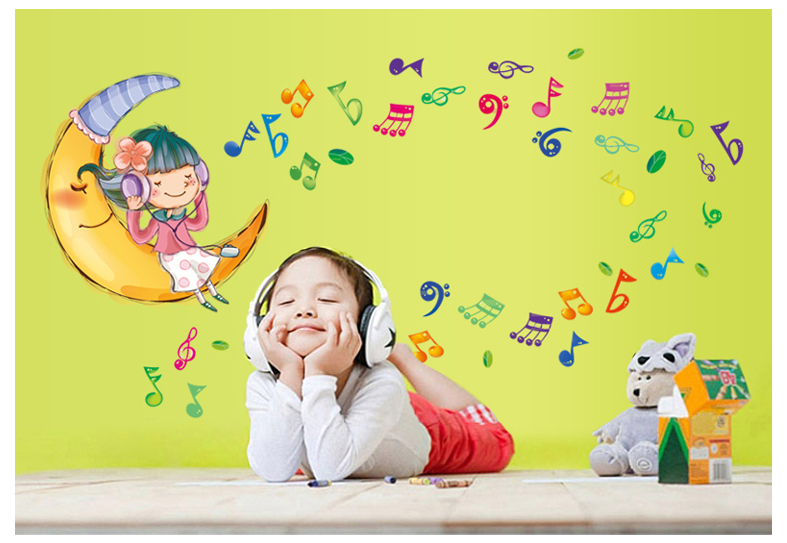 Изучив опыт семейного воспитания, приходишь к выводу, что можно и нужно возрождать культурные традиции совместных домашних музыкальных вечеров. Основной совет, который можно дать родителям  -  побольше слушать с детьми хорошую музыку, сделав это занятие семейной традицией. Если взрослые любят и часто слушают музыку, то и для ребёнка это постепенно станет потребностью.В каждой семье желательно иметь небольшую фонотеку для детей.Семейные праздники.При подготовке праздника необходимо составить программу, предусмотрев сюрпризные моменты, игры, заранее позаботиться о подборе музыки. Это может быть маленький концерт с участием взрослых и детей, весёлые игры, танцевальные импровизации под музыку, игра в домашнем оркестре, мини-спектакли, в которых разыгрываются сюжеты знакомых сказок или весёлые сценки из семейной жизни.Старших дошкольников можно привлечь к подготовке праздника –посильной уборке и украшению комнаты, к изготовлению  поздравительных открыток, сувениров.Домашний театр.Родители могут организовать кукольный театр, используя имеющиеся в доме игрушки или изготовив кукол вместе с ребёнком из ткани, картона. Для музыкального сопровождения можно использовать  аудиозаписи детских песен, музыкальные инструменты, игрушки – самоделки, имитирующие разные шумовые эффекты.Развлечения с использованием музыки.- совместное пение или пение взрослыми для ребёнка;- игры – забавы;- музыкальные конкурсы;- подвижные игры;- драматизации сказок;- прослушивание музыкальных сказок, песен в аудиозаписи.Такие совместные развлечения могут сыграть большую роль в создании дружеской и творческой атмосферы, что немаловажно для укрепления семейных отношений.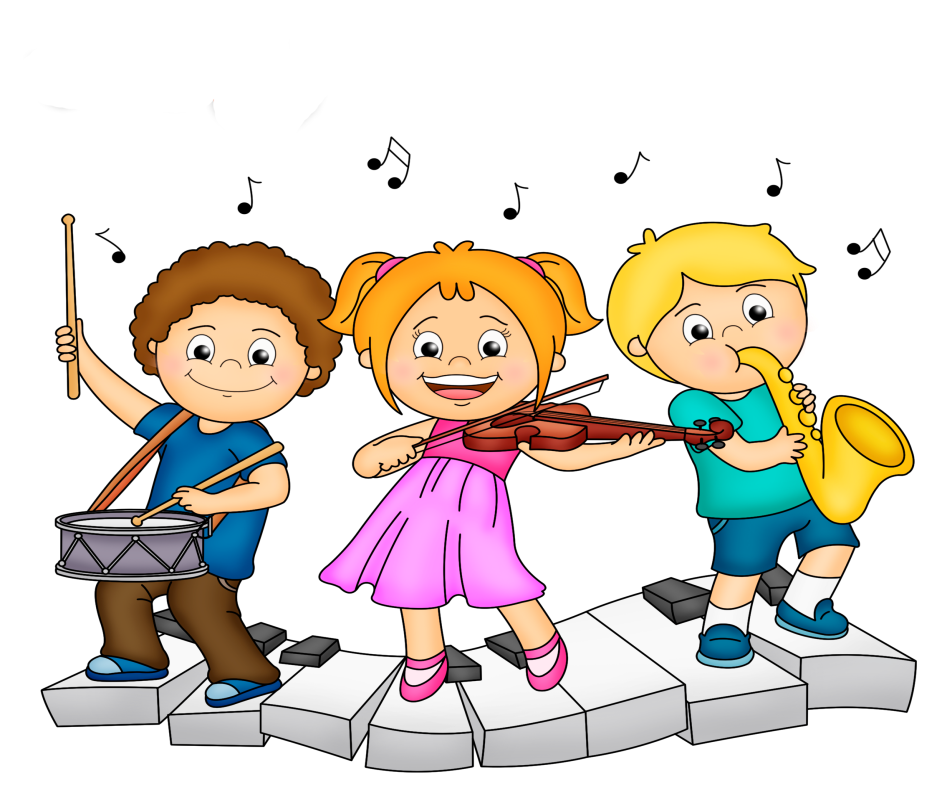 Создание домашнего оркестра.Для домашнего музицирования необходимы музыкальные игрушки и инструменты.В домашний оркестр могут входить:- барабан,- колокольчики,- металлофон,- деревянные или металлические ложки,- погремушки,- бутылочки, баночки с наполнителями.Простейшие музыкальные инструменты можно сделать вместе с ребёнком из деревянных брусочков, пуговиц, ореховых скорлупок. Ёмкости наполнить крупой, мелкими камушками, песком; жестяные коробки  разного размера легко превратить в барабанчики.Необходимо предоставить  больше возможности самому ребёнку экспериментировать с разными предметами.С помощью таких простейших инструментов можно развивать у детей чувство ритма, предлагая  выполнить элементарные упражнения:- отстучать палочками или брусочками своё имя или имя папы, мамы; - ритм слов (например, ма-ма, ма-моч-ка, пал-ка, па-лоч-ка);- ритм знакомых попевок: «Со-ро-ка, со-ро-ка, где была? Да-лё-ко!»;-сопровождать собственное исполнение  песни или музыки в грамзаписи.Естественность и непринуждённость обстановки, совместное с родителями слушанье музыки, пение, постановка любительских спектаклей создают благоприятные возможности для приобщения ребёнка к музыке к развитию творческого начала, формируют личность с большой буквы. Посеянные зёрна прорастут добром, если не жалеть на общение со своими детьми сил и времени.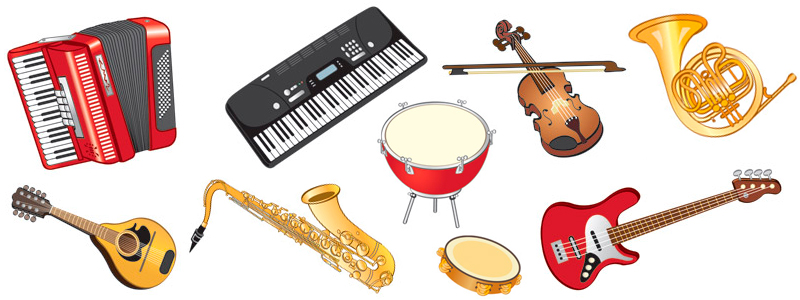 